FNS-292A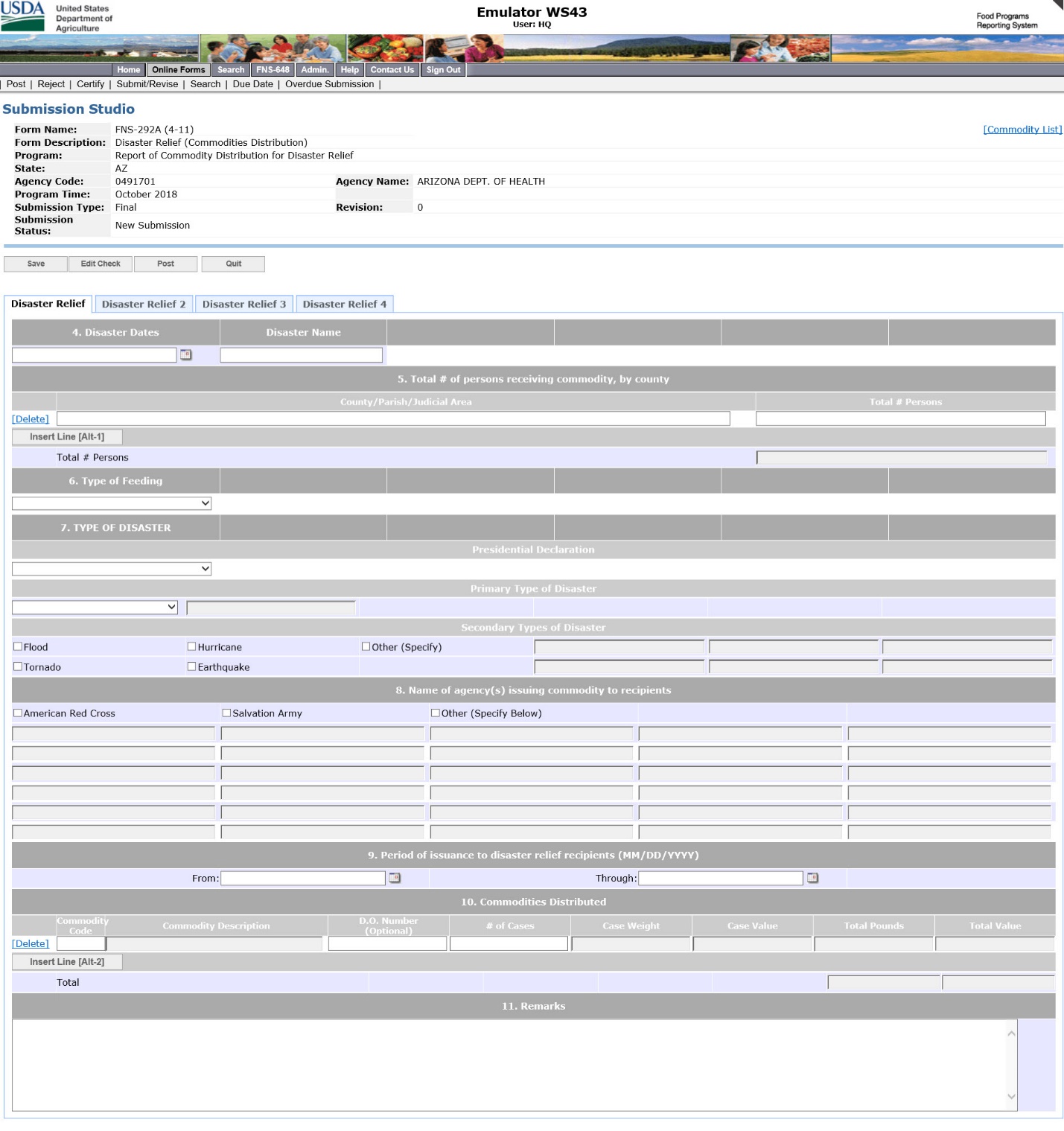 